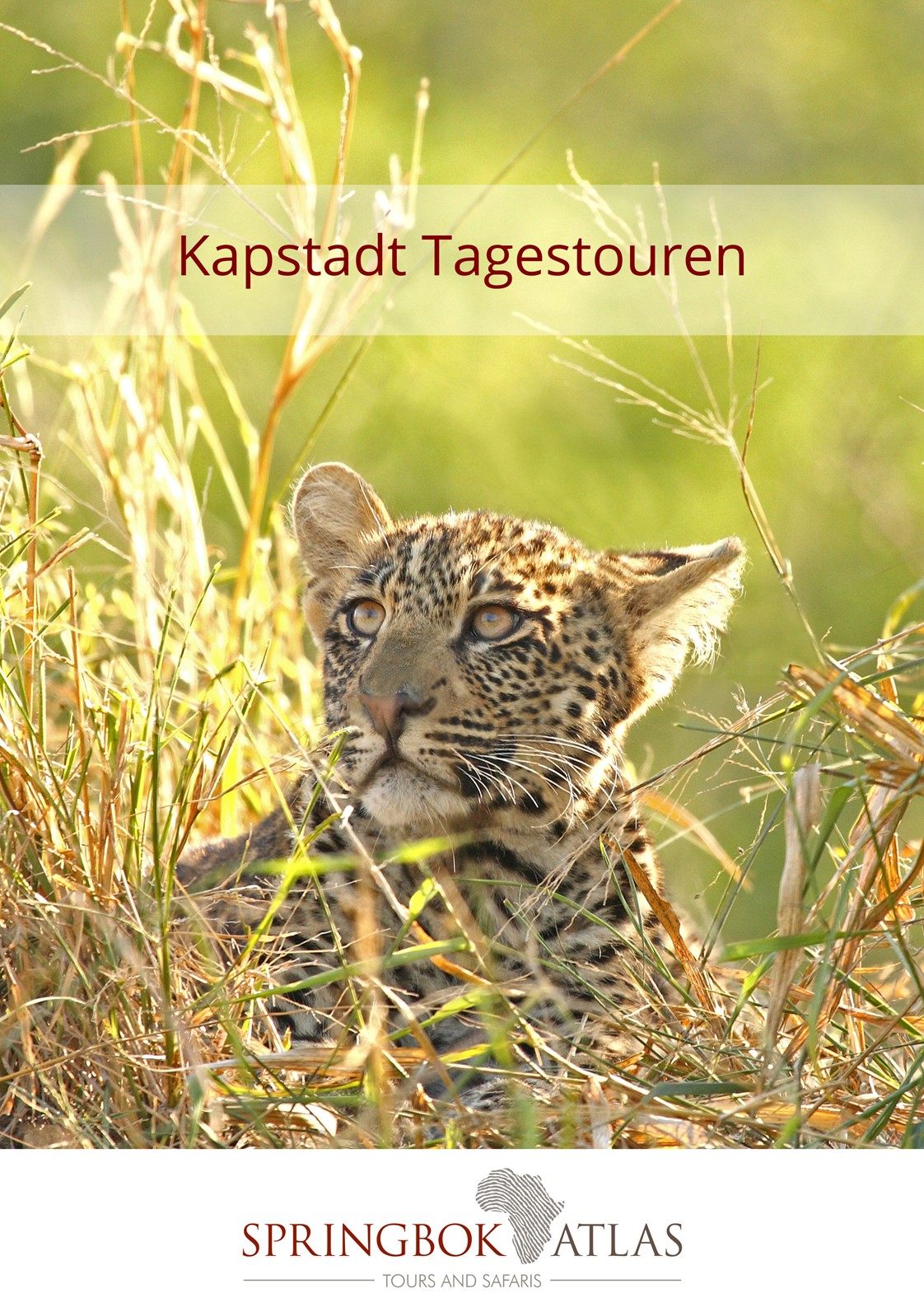 Preise gültig  01/12/2017 - 31/10/18Kap-Halbinsel TourGANZTÄGIG | TOUR CODE SC1 – R 1 040.00 pro PersonHout Bay, ½ Std. Bootsfahrt nach “Duiker Island” (optional, auf eigenen Kosten & zeitabhängig), Chapman’s Peak (falls geöffnet), Cape Point Naturreservat und Cape Point. Rückfahrt nach Kapstadt über Simon’s Town mit seinen Pinguinen (optional, auf eigenen Kosten & zeitabhängig), Fish Hoek, Muizenberg und dem Botanischen Garten von Kirstenbosch.Überblick: Abfahrt täglich (außer 11 & 31 Marz) 08:30 Uhr| Ende 17:00 Uhr | Dauer ±8 Std. | Ausgeschlossen: Mittagessen. Zweisprachig in Deutsch/Englisch Sonntag - FreitagTafelberg & StadtrundfahrtHALBTÄTIG | TOUR CODE SC3 – R 510.00 pro PersonFahrt mit der Seilbahn auf den Tafelberg (ausgeschlossen: Ticket für die Seilbahn, Fahrt ist wetterabhängig). Rückfahrt mit der Seilbahn und Weiterfahrt zum Malaien-Viertel, ins Stadtzentrum sowie zu den Company Gardens. Besuchen Sie die Festung “Castle of Good Hope” (zeitabhängig) und „Diamond Works“ (Diamanten-Hersteller). Fahrt in Richtung Milnerton. Fotografieren Sie den Tafelberg mit Blick über das Meer von der Bucht „Table Bay“ aus (zeitabhängig).Überblick: Abfahrt 2 x täglich (außer 24-26 Dez)08:00 Uhr oder 13:00 Uhr. Minimum 2 Personen für die Nachmittags-Tour | Ende 12:30 Uhr oder 17:30 Uhr | Dauer ±4 Std. | Ausgeschlossen: Kosten für Seilbahn-Ticket. Zweisprachig auf Deutsch/Englisch So/Di/Do/Sa (nur für die Tour am Morgen)Tour der WeinbaugebieteGANZTÄTIG | TOUR CODE SC6 – R 1 040.00 pro PersonSie fahren nach Paarl, Franschhoek & Stellenbosch. Weinkeller-Tour, 3 Weinproben. Stellenbosch-Städtetour. Rückfahrt nach Kapstadt.Überblick: Abfahrt täglich (außer 25 Dez & 01 Jan)08:30 Uhr | Ende 17:00 Uhr | Dauer ±8 Std. | Ausgeschlossen: Mittagessen. Zweisprachig auf Deutsch/Englisch Mo/Mi/Fr/SaAquila Wildtier-Safari TourHALBTÄTIG | TOUR CODE SC9 – R 2 530.00 pro Person (01-19/12/17 & 11/01-31/10/18) / R 2 670.00 pro Person (20/12/17-10/01/18)Fahrt ins private Wildreservat von Aquila. Pirschfahrt im offenen Safari-Fahrzeug mit der Möglichkeit, Giraffen, Löwen, Leoparden, Zebras, Nilpferde, Gnus und viele andere Wildtierarten zu sehen. Mittagessen.Überblick: Minimum: 2 Personen | Abfahrt täglich 09:00 Uhr | Ende 18:00 Uhr| Dauer ±9 Std. | Eingeschlossen: Mittagessen Kommentar auf Englisch Haifisch TauchenGANZTÄTIG | TOUR CODE SC11 – R 2 900.00 pro PersonFahrt nach Gansbaai, wo Sie ein leichtes Frühstück einnehmen. Danach Weiterfahrt zur Insel „Dyer Island“. Tauchen Sie durch einen Käfig gesichert im natürlichen Jagdgewässer nach diesem majestätischen Raubtier oder halten Sie vom Boot aus auf der Wasserfläche nach ihm Ausschau.Überblick: Minimum: 2 Personen | Abfahrt täglich 06:00 Uhr | Ende 17:00 Uhr | Dauer ±11 Std. | Eingeschlossen: leichtes Frühstück | Abhängig vom Wetter und den MeeresbedingungenKommentar auf Englisch Erlebnistour im klassischen BeiwagenGANZTÄTIG | TOUR CODE SE3 – R 3 030.00 pro PersonEntspannen Sie sich im Beiwagen eines klassischen 750cc Motorrads und nehmen Sie die malerische Schönheit der False Bay Küste in sich auf. Besuch des Harold Porter Botanischen Gartens und einer Kolonie gefährdeter Afrikanischer Pinguine bei Stony Point. Rückfahrt nach Kapstadt mit Besuch einer Mikrobrauerei oder eines Weinguts unterwegs.Überblick:  2 Gäste teilen sich ein Motorrad (1 Gast im Beiwagen & 1 Gast auf dem Motorrad, hinter dem Reiseleiter | Abfahrt Di-Sa 09h00, vorbehaltlich Verfügbarkeit | Dauer ± 8 Std | Mittagessen, 1 Bier- oder Weinverkostung und Nutzung der Schutzkleidung inkludiert| Alkoholische Getränke sind nicht inkludiert. Kommentar auf Englisch Afrikanisches Dinner ErlebnisHALBTÄTIG | TOUR CODE SE8 – R 1 550.00 pro PersonNehmen Sie teil an einem unterhaltsamen Abend im Gold Restaurant mit afrikanischen Darbietungen und erlesenen Speisen.Überblick:  Abfahrt täglich 18h00 (außer 25 Dez), vorbehaltlich Verfügbarkeit | Dauer ±5 Std | Teilnahme an einer Djembe Drumming Session und Abendessen (festes Menu) inkludiert| Alkoholische Getränke sind nicht inkludiertKommentar auf Englisch Kapstadt viktualien Mӓrkte ErlebnistourHALBTÄTIG | TOUR CODE SE10 – R 595.00 pro PersonErleben Sie einen typischen Markt Tag beim Oranjezicht City Farm Markt und dem Good Company Famers Markt in den Kompanie Gärten, wo Kleinbauern saisonale Erzeugnisse und von Hand nach alter Tradition hergestellte Lebensmittel und andere Waren anbieten.Überblick: Abfahrt Sa (außer 25 Dez & 01 Jan) 08h30, vorbehaltlich günstiger Wetterkonditionen | Dauer ±4,5 Std Kommentar auf Englisch HINWEIS - Für mehr Informationen und zusätzliche Tagestouren besuchen Sie bitte unsere Webseite: www.springbokatlas.comKostenlose Abholung verfügbar von folgenden Hotels: 
Southern Sun Waterfront
Southern Sun Cullinan
Southern Sun Cape Sun 
Table Bay Hotel
Victoria and Alfred Hotel 
One and Only Hotel 
Protea Hotel Breakwater Lodge 
Protea Hotel Cape Castle 
Protea Hotel Victoria Junction 
Cape Grace Hotel
Commodore HotelPortswood Hotel
Westin Hotel 
Cape Royal 
Winchester MansionsPresident Hotel 
Premier Cape Manor Protea Hotel Sea Point 
Mount Nelson Hotel Queen Victoria Hotel Cape Town Hollow 
Hotel on St Georges Radisson Blu Waterfront Park Inn by Radisson – Foreshore Icon Apartments Bantry Bay Luxury Suites 
Protea Hotel North WharfAfrican Pride 15 on Orange 